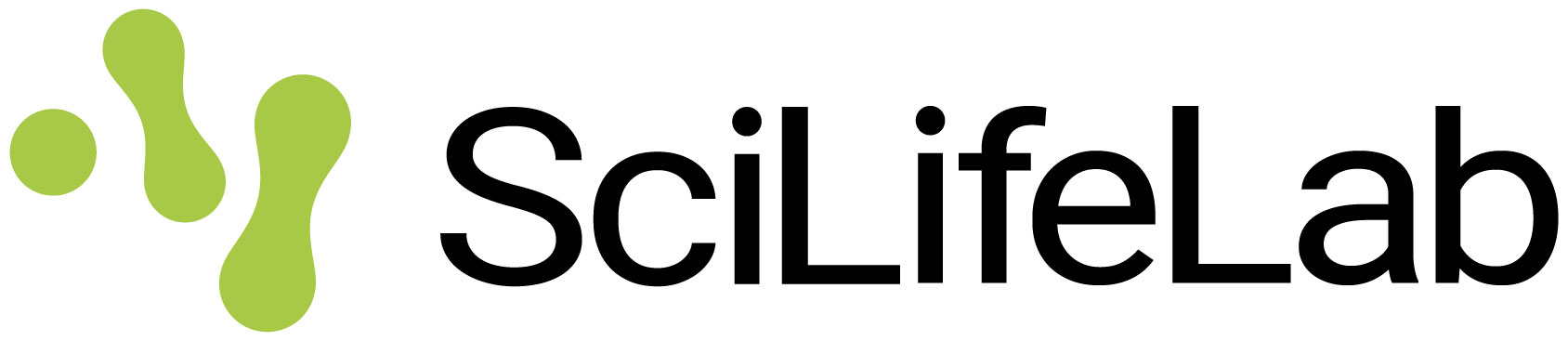 Instructions: Use Times New Roman font size 11, 1.0 pt text space, and maximum three A4 pages, including any figures.Name or type of instrumentUnitPlatformApplicant (Head of Unit)E-mail addressInstrument, acquisition cost (kSEK)Funding applied for (kSEK)Description of the instrumentDescribe the instrument, its purpose, and its specific capabilities. If possible, provide a link to a web page describing the type of instrument. Does the instrument represent a new technology at the unit, or is it a replacement/upgrade of current equipment base? Is the instrument unique in terms of service to users nationally?Statement of needDescribe how the instrument will be crucial for the operations, the productivity, the development, and the competitiveness of your unit if obtained. Estimate the need and impact of the instrument from a user perspective. Will the instrument be shared with or used by other units or research groups at SciLifeLab? Also, describe any co-funding plans.